Commissione Paritetica del Dipartimento di……………Linee guida per la compilazione della Relazione annuale 2017SommarioSommario	1In limine	2Sezione I - Parte generale di “presentazione”	41.1	Composizione della Commissione e modalità organizzative	51.2	Elenco delle fonti documentali e statistiche	51.3	Analisi di contesto: dati generali	61.3.1	Analisi dei dati di ingresso, percorso e uscita dei singoli CdS	6Sezione II - Parte specifica di “approfondimento”	82.	Analisi dei Corsi di Studio	9Sezione III - Valutazioni complessive finali	153.	Valutazioni complessive finali	16Sezione IV – Appendice on Line	17In limineNelle pagine che seguono si è cercato di individuare un formato quanto più possibile condivisibile e funzionale per la redazione della relazione annuale delle Commissioni Paritetiche Docenti-Studenti, primo organo competente a svolgere attività di monitoraggio dell’offerta formativa e della qualità della didattica nonché dell’attività di servizio agli studenti da parte dei professori e dei ricercatori; a individuare indicatori per la valutazione dei risultati delle stesse; a formulare pareri sull’attivazione o la soppressione dei corsi di studio (L. 240/2010, art. 2, lettera g). Si è tenuto conto, oltre che delle indicazioni contenute nella L. 240/2010, anche delle ulteriori precisazioni contenute nel documento dell’ANVUR per l’Accreditamento periodico delle sedi e dei corsi di studio universitari – Linee guida del 10/08/217. In particolare, come si legge in quest’ultimo documento (p. 20), la relazione della CPDS, basata su elementi di analisi indipendente (e non solo sui rapporti di Riesame dei CdS), deve pervenire al Nucleo di Valutazione, al PQA e ai CdS, che la recepiscono e si attivano per elaborare proposte di miglioramento (in collaborazione con la CPDS o con altra rappresentanza studentesca). Gli aspetti rilevanti di tale processo devono essere evidenziati sia nelle Relazioni del NdV sia nei Rapporti di riesame ciclico.La relazione potrebbe così prevedere tre sezioni (e, in ambiente virtuale, una quarta sezione contenente i documenti usati a supporto della relazione), come di seguito specificato:SEZIONE I: una parte generale di “presentazione”, relativa a:Composizione della Commissione e modalità organizzative (presentazione CPD, date riunioni svolte nell’anno e relativi O.D.G.);Elenco delle fonti documentali e statistiche;Analisi di contesto (risulta opportuno delineare le peculiarità dei CdS e il background di riferimento; nel caso di più CdS afferenti allo stesso Dipartimento, evidenziare dapprima il quadro generale);SEZIONE II: una parte specifica di “approfondimento”, relativa alle Analisi dei Corsi di Studio, effettuabili ricorrendo allo “Schema per la relazione annuale delle Commissioni Paritetiche Docenti-Studenti” contenuto nell’allegato 7 alle “Linee guida per l’accreditamento periodico delle Sedi e dei corsi di Studio universitari”, basato sui seguenti “suggerimenti indicativi”, da applicare a ciascun Corso di Laurea e di Laurea Magistrale:Analisi e proposte su gestione e utilizzo dei questionari relativi alla soddisfazione degli studenti (punto A);Analisi e proposte in merito a materiali e ausili didattici, laboratori, aule, attrezzature, in relazione al raggiungimento degli obiettivi di apprendimento al livello desiderato (punto B);Analisi e proposte sulla validità dei metodi di accertamento delle conoscenze e abilità acquisite dagli studenti in relazione ai risultati di apprendimento attesi (punto C);Analisi e proposte sulla completezza e sull’efficacia del Monitoraggio annuale e del Riesame ciclico (punto D);Analisi e proposte sull’effettiva disponibilità e correttezza delle informazioni fornite nelle parti pubbliche della SUA-CdS (punto E);Ulteriori proposte di miglioramento (punto F).SEZIONE III: una terza e ultima parte relativa alle Valutazioni complessive finali (differenziando per CdS triennali e magistrali ove presenti).SEZIONE IV: un’Appendice on line: Si suggerisce di attivare una pagina della CPDS sul sito del Dipartimento, indicando qui l’indirizzo, con link alla pagina principale (vedi Esempio DIEEI http://www.dieei.unict.it/it/content/commissione, inserendo indicazione Presidente Commissione, ed inserire qui eventuali allegati a supporto della relazione.Documento 1Documento 2Etc.ULTERIORE NOTA PER LA COMPILAZIONESi raccomanda, ove possibile, il rinvio a collegamenti ipertestuali (link), che rimandino preferibilmente ad appositi spazi del sito web del Dipartimento, opportunamente aggiornati, ove reperire tutta la documentazione richiamata.E’  importante che l’illustrazione dei quadri rispetti criteri di massima sintesi possibile e di maggiore chiarezza espositiva,SCADENZE:Ricordiamo che la scadenza ministeriale per la consegna della relazione annuale (ai sensi del comma 3 dell’art. 13 del D.Lgs 19/2012) è il 31 dicembre di ogni anno. Come di consueto, anche quest’anno viene fissata una scadenza interna che permetta (anche in previsione della chiusura obbligatoria degli uffici dal 23 dicembre 2017 al 2 gennaio 2018), la raccolta e l’inserimento delle relazioni nella banca dati SUA-CdS da parte del personale preposto. Tale scadenza interna è pertanto fissata improrogabilmente al 18 dicembre 2017; eventuali dubbi o richieste sulla compilazione, dovranno pervenire all’indirizzo qualita@unict.it entro il 10/12/2017, così da poterne discutere nel corso della riunione di aggiornamento fissata per il giorno 14/12/17. A quella data è importante che la relazione sia in fase avanzata, dovendo essere la stessa trasmessa, in forma definitiva, entro il 18 dicembre al Dipartimento di pertinenza, ai Presidenti dei CdS afferenti al Dipartimento, al Presidio della Qualità, al Nucleo di Valutazione e all’Area della Didattica.Sezione I - Parte generale di “presentazione”Composizione della Commissione e modalità organizzativeLa Commissione Paritetica Dipartimentale (CPD) eletta, ai sensi di quanto disposto dallo Statuto e dal Regolamento elettorale di Ateneo, per il quadriennio 2016-2020 è così costituita:Componente docente: Tizio (Presidente), Caio, Mevio, SempronioComponente studentesca: Rossi, Bianchi, Gialli, Verdi.Alle riunioni della CPD partecipa anche il personale dell’Ufficio della didattica e dei servizi agli studenti del Dipartimento di xxx, il Dott. xxx e il Dott. xxx, a supporto e per quanto di competenza.La condivisione della documentazione di riferimento (Documenti ANVUR, Linee guida del Presidio di Qualità dell’Università di Catania, Relazioni annuali della Commissione Paritetica degli anni precedenti, Rapporti di riesame e Schede SUA, Schede di rilevazione delle opinioni sulla didattica – degli studenti e dei docenti, Relazione annuale del Nucleo di Valutazione 2016, etc), dei documenti di lavoro e di ogni altro materiale utile è stata garantita attraverso l’attivazione dal mese di novembre, di una casella Dropbox aperta ai componenti della CPD.Nel corso dell’anno si sono tenute xxx riunioni.  (indicare calendario date e odg). Esempio: La prima riunione si è tenuta il xxx. In seguito, la Commissione si è riunita il 22 dicembre 2016 e il 29 dicembre 2016, procedendo in quest’ultima riunione all’approvazione della struttura e del testo preliminare della Relazione. Altri approfondimenti sono stati discussi nelle riunioni del 4 gennaio 2017 e del 13 gennaio 2017. In quest’ultima la CPD ha definitivamente approvato la presente Relazione annuale.La struttura della presente Relazione, segue lo schema predisposto dall’ANVUR, nella nuova versione riportata nelle Linee guida Accreditamento periodico delle sedi e dei corsi di studio universitari, pubblicate il 10 agosto 2017, e le indicazioni contenute nelle Linee guida del Presidio di Qualità dell’Università di Catania. Per favorire l’immediatezza della lettura, specifici  approfondimenti sono riportati in Appendice alla pagina www…Elenco delle fonti documentali e statisticheAl fine della redazione della presente relazione, sono state utilizzate le seguenti fonti documentali e statistiche:Universitaly (https://www.universitaly.it/index.php/offerta/cercaUniv)Risultati schede OPIS a.a 2016/2017. “Insegnamento” – schede 1-3  http://www.unict.it/it/didattica/valutazione-didattica-opinione-studenti)Risultati schede OPIS a.a 2016/2017. “CdS e Prove d’esame” - Scheda 2 e 4, Parti A e B. Comunicazione del Nucleo di Valutazione.Banca Dati PArSAlmalaurea, XIX Indagine (2017), Profilo dei laureati 2016, http://www.almalaurea.it/universita/profilo/profilo2016…(Ove applicabile): Inoltre sono state condotte specifiche indagini dedicate sul tema “…”. Il questionario e le principali sintesi statistiche sono riportate nell’appendice on line alla pagina …..Analisi di contesto: dati generaliL’offerta formativa del Dpt consta di n Corsi di Studio (CdL) di primo livello: aa1, …, aan e di k corsi di Studio di secondo livello (CdLM) bb1,…,bbk.……..L’analisi è svolta separatamente per i CdL di primo livello e per i CdLM di secondo livello, avendo cura di evidenziare eventuali differenze significative tra i CdS.Bla bla ….Analisi dei dati di ingresso, percorso e uscita dei singoli CdSQuesta sezione è da considerarsi facoltativa. Tuttavia, ove possibile, se ne suggerisce la compilazione prendendo in considerazione, ad esempio, elementi fra  quelli descritti qui di seguito:CdS di primo livelloDati in ingresso (immatricolazioni a.a. 2017/2018): Analisi studenti ammessi dopo il superamento del test di ingresso, evidenziando eventuali debiti formativi, scuola di provenienza e voto di diploma riportato.Percentuali di studenti iscritti al  secondo anno (immatricolati 2016/2017) e al terzo anno (immatricolati 2015/2016)Analisi dei laureati (Almalaurea, XIX Indagine 2017, Profilo dei laureati 2016, http://www.almalaurea.it/universita/profilo/profilo2016)CdS di secondo livelloComposizione degli iscritti al primo anno per tipo di laurea triennale. Capacità di attrazione del CdS rispetto ad altri ateneiAnalisi dei laureati (Almalaurea, XIX Indagine 2017, Profilo dei laureati 2016, http://www.almalaurea.it/universita/profilo/profilo2016)Nel commento ai dati, si consiglia di fare riferimento agli obiettivi del Piano triennale d’Ateneo, in termini o di consuntivo (piano triennale 2013-15) o di previsione (piano triennale 2016-2018). Per gli indicatori scelti dall’ateneo e per i dati si veda l’appendice finale e il documento di sintesi su programmazione strategica e piani triennali redatto dal PQA disponibile al link: https://www.unict.it/sites/default/files/files/Programmazione%20strategica%20e%20AVA_2.pdfSezione II - Parte specifica di “approfondimento”Analisi dei Corsi di StudioI quadri A-F, in accordo allo schema qui seguito riportato,  possono essere  compilati singolarmente  per ciascun corso di studio (considerando una sottosezione per ciascun corso di studio) oppure  globalmente considerando per ciascun quadro tutti i corsi di studio del Dipartimento. L’importante è perseguire obiettivi di chiarezza e sinteticità dell’analisi.Sezione III - Valutazioni complessive finaliValutazioni complessive finaliNella valutazione finale la CPDS è invitata a esprimere la sua valutazione dei CdS e della loro attività. In questo contesto,  fare innanzitutto il riferimento agli obiettivi strategici dell'ateneo (si veda allegato finale “Altri elementi di valutazione”).Sezione IV – Appendice on LineElenco  eventuali allegati a supporto della relazione, reperibili alla pagina www…Documento 1Documento 2Etc.ALTRI ELEMENTI DI VALUTAZIONI:Riferimento agli obiettivi del Piano Triennale 2016-2018 (Sintesi degli indicatori rilevanti)Piano triennale (Azioni A,B,C)Questa Università ha scelto di concorrere all’assegnazione di risorse relativamente a:OBIETTIVO A : "Miglioramento dei risultati conseguiti nella programmazione del triennio 2013-15 su azioni strategiche per il sistema"Azione (a) "Azioni di orientamento e tutorato in ingresso, in itinere e in uscita dal percorso di studi ai fini della riduzione della dispersione studentesca e ai fini del collocamento nel mercato del lavoro"Azione (b) "Potenziamento dei corsi di studio internazionali"OBIETTIVO B: "Modernizzazione ambienti di studio e ricerca, innovazione delle metodologie didattiche"Azione (c) "Interventi per il rafforzamento delle competenze trasversali acquisite dagli studenti"Gli obiettivi finali da perseguire sono:Abbreviare i tempi di conseguimento della laurea di primo livello, che sono, in aggregato, ancora maggiori rispetto alla media degli Atenei italiani.Qualificare l’offerta formativa (anche al fine di migliorare l’occupabilità dei laureati).(corrispondono agli Obiettivi A1 e A3 e A4 del Piano strategico adottato da questa Università, approvato dal CdA del luglio 2016, coerenti con gli obiettivi definiti nel DM 635/2016).Indicatori per la valutazione finale e il finanziamentoProporzione di laureati (L,LMCU) entro la durata normale del corso”, e si perseguirà il raggiungimento del seguente risultato: 0,230 (da 0,190).“Proporzione di studenti che si iscrivono al II anno della stessa classe di laurea (L,LMCU) avendo acquisito almeno 40 CFU in rapporto alla coorte di immatricolati dell’anno precedente”, e si perseguirà il risultato: 0,480 (da 0,450).“3. Proporzione di studenti iscritti al primo anno (L, LM, LMCU) che hanno conseguito il titolo di accesso all’estero”, e si perseguirà il raggiungimento del seguente risultato: 0.005 (dato di partenza: 0.003).“4.Proporzione di CFU conseguiti all’estero da parte degli studenti per attività di studio o tirocinio…”, e si perseguirà il raggiungimento del seguente risultato: 0.005 (dato di partenza 0.004). 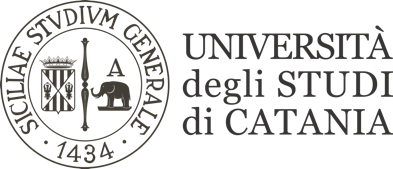 Dipartimento diXXXXXXQuadro A Analisi e proposte su gestione e utilizzo dei questionari relativi alla soddisfazione degli studenti AnalisiIndicare preliminarmente le fonti documentali e statistiche utilizzate nell’analisi del presente quadro:quadro B6 SUA-CdSRisultati schede OPIS a.a 2016/2017. “Insegnamento” – schede 1-3 …con riferimento a quelle riportate in Sez. 1.2.Altri elementi per la redazione del testo:Presentare l’analisi inerente il quadro, evidenziando eventuali buone prassi adottate. I CdS hanno preso in considerazione i risultati delle schede OPIS (schede 1 e 3) rilevate nell’a.a.2015-2016? Hanno evidenziato in particolare la presenza di eventuali situazioni critiche (inerenti, ad es., esami, orario delle lezioni, etc), e le iniziative conseguenti adottate?I CdS hanno preso in carico eventuali proposte ed i suggerimenti presentati dalla CPDS nella relazione precedente? In quale modalità?Proposte principali (si suggerisce di evidenziare max 3 proposte, relative agli aspetti che lasciano emergere le criticità considerate più rilevanti, così da indicare le priorità nelle successive azioni del CdS)…..….…..Eventuali altre proposte:…..….Quadro B Analisi e proposte in merito a materiali e ausili didattici, laboratori, aule, attrezzature, in relazione al raggiungimento degli obiettivi di apprendimento al livello desiderato Analisi Indicare preliminarmente  le fonti documentali e statistiche utilizzate nell’analisi del presente quadroquadro B4 SUA-CdS Risultati schede OPIS a.a 2016/2017. “Insegnamento” – schede 1-3 Risultati schede OPIS a.a 2016/2017. “CdS e Prove d’esame” - Scheda 2 e 4, Parti A e B. …con riferimento a quelle riportate in Sez. 1.2.Si tengano presenti anche i risultati delle schede OPIS per l’a.a 2016/17 rilasciate recentemente dal Nucleo: “Insegnamento” – schede 1-3 (in particolare Domanda 3),“CdS e Prove d’esame” - Scheda 2 e 4 (Parte A, in particolare Domande da 4 a 8).Altri elementi per la redazione del testo:Presentare l’analisi inerente il quadro, evidenziando eventuali buone prassi adottate.I CdS hanno preso in carico eventuali proposte ed i suggerimenti presentati dalla CPDS nella relazione precedente? In quale modalità?Proposte principali (si suggerisce di evidenziare max 3 proposte, relative agli aspetti che lasciano emergere le criticità considerate più rilevanti, così da indicare le priorità nelle successive azioni del CdS)…..….…..Eventuali altre proposte:…..….Quadro C Analisi e proposte sulla validità dei metodi di accertamento delle conoscenze e abilità acquisite dagli studenti in relazione ai risultati di apprendimento attesi AnalisiIndicare preliminarmente le fonti documentali e statistiche utilizzate nell’analisi del presente quadroquadro A4.b SUA-CdS Risultati schede OPIS a.a 2016/2017. “Insegnamento” – schede 1-3 Risultati schede OPIS a.a 2016/2017. “CdS e Prove d’esame” - Scheda 2 e 4, Parti A e B. …con riferimento a quelle riportate in Sez. 1.2.Si tengano presenti anche i risultati delle schede OPIS per l’a.a 2016/17 rilasciate recentemente dal Nucleo: “Insegnamento” – scheda 1 e 3, in particolare domande 4,8 e 9),“CdS e Prove d’esame” - Scheda 2 e 4 (Parte B).Altri elementi per la redazione del testo:Presentare l’analisi inerente il quadro, evidenziando eventuali buone prassi adottate. I CdS hanno preso in carico eventuali proposte ed i suggerimenti presentati dalla CPDS nella relazione precedente? In quale modalità?Proposte principali (si suggerisce di evidenziare max 3 proposte, relative agli aspetti che lasciano emergere le criticità considerate più rilevanti, così da indicare le priorità nelle successive azioni del CdS)…..….…..Eventuali altre proposte:…..….Quadro D Analisi e proposte sulla completezza e sull’efficacia del Monitoraggio annuale e del Riesame ciclico AnalisiPresentare l’analisi inerente il quadro. Indicare preliminarmente le fonti documentali e statistiche utilizzate nell’analisi del presente quadroquadro D4 SUA-CdS banca dati PArS… con riferimento a quelle riportate in Sez. 1.2.Altri elementi per la redazione del testo:I CdS hanno preso in carico eventuali proposte ed i suggerimenti presentati dalla CPDS nella relazione precedente? In quale modalità?Ove possibile, evidenziare inoltre lo stato di attuazione degli interventi correttivi proposti).Proposte principali (si suggerisce di evidenziare max 3 proposte, relative agli aspetti che lasciano emergere le criticità considerate più rilevanti, così da indicare le priorità nelle successive azioni del CdS)…..….…..Eventuali altre proposte:…..….Quadro E Analisi e proposte sull’effettiva disponibilità e correttezza delle informazioni fornite nelle parti pubbliche della SUA-CdS AnalisiPresentare l’analisi inerente il quadro, evidenziando eventuali buone prassi adottate. Indicare preliminarmente le fonti documentali e statistiche utilizzate nell’analisi del presente quadroquadri pubblici SUA-CdS banca dati PArS…con riferimento a quelle riportate in Sez. 1.2.Altri elementi per la redazione del testo:I CdS hanno preso in carico eventuali proposte ed i suggerimenti presentati dalla CPDS nella relazione precedente? In quale modalità?Proposte principali (si suggerisce di evidenziare max 3 proposte, relative agli aspetti che lasciano emergere le criticità considerate più rilevanti, così da indicare le priorità nelle successive azioni del CdS)…..….…..Eventuali altre proposte:…..….Quadro F Ulteriori proposte di miglioramento Anche in questo caso, si abbia cura di presentare le proposte di miglioramento suddividendole in due o più gruppi, in base all’ordine di priorità che assegna la CPDS, e articolandole per paragrafi indicando per ciascuna di esse alcune parole chiave.201520162017TARGETA_A_1Proporzione di studenti che si iscrivono al II anno della stessa classe di laurea (L,LMCU) con almeno 40 CFU in rapporto alla coorte immatricolati dell’anno precedente2000/4445=0.452250/4684=0.480.48A_A_2 Proporzione di laureati (L,LMCU) entro la durata normale del corso576/3024=0.19654/3568=0.180.23A_B_3Percentuale studenti accesso con titolo estero33/9606=0.00330/9710=0.0030.005A_B_4Percentuale CFU all’estero4,280/1.094,6=0.0045,242/1.153,3=0.00450.005